FOLLETO MISA PARTICIPADAMISA CON NENOS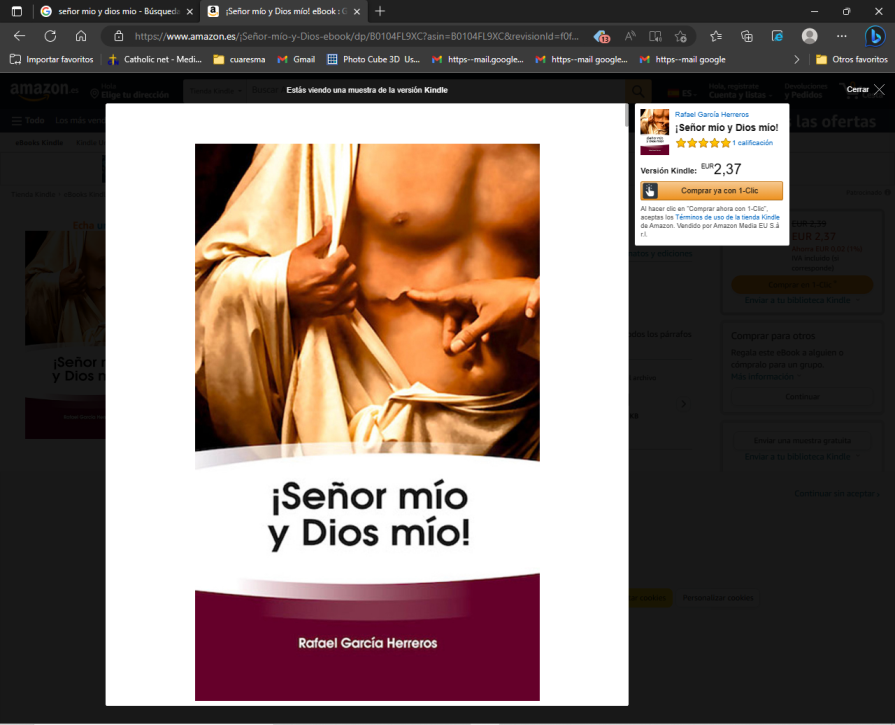 16 de abril de 2022PASCUA 2º-AXn. 20, 19-31: "Aos oito días chegou Xesús e púxose no medio".Mensaxe: Tomé desde as súas dúbidas e preguntas dinos VIVE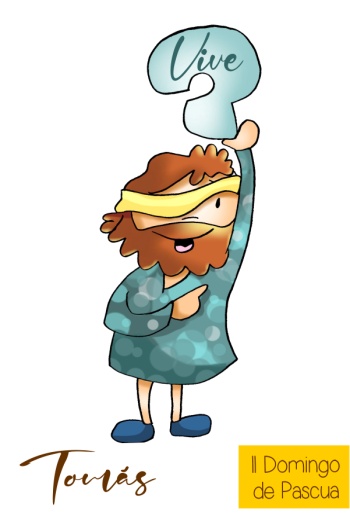 MONICIÓN DE ENTRADAIrmáns e irmás: Estamos felices de celebrar a Pascua, o paso do Señor resucitado entre nós. Presídenos o cirio pascual que representa a Cristo resucitado e que hoxe como aquel primeiro domingo quere facerse presente entre nós. Cristo VIVE na comunidade que se reúne cada domingo no seu nome. El vén darnos a súa paz, a alimentarnos co seu Pan e a regalarnos o seu Espírito e o seu perdón. El vén sobre todo a facernos fortes na fe superando as dúbidas que como Tomé nos poden axexar. (Podemos destacar o cirio pascual, unha foto das chagas de Xesús e unha frase: “Meu Señor e meu Deus”). Sacerdote: No nome do Pai… Cristo Resucitado, que nos trae a alegría e a paz e fortalece a nosa fe, sexa convosco.SÚPLICAS DE PERDÓN OU ASPERSIÓNMonitor: - Do mesmo xeito que no Domingo pasado, seguimos revivindo a luz, a vida, a alegría da Pascua de Resurrección. O Bautismo que todos recibimos imos simbolizalo coa auga que o sacerdote deposita sobre as nosas cabezas. Renovemos o noso amor a Xesucristo. Dicímoslle que El é o máis grande que temos. Cando o sacerdote pase á beira de nós, en sinal de respecto, inclinemos un pouco as nosas cabezas. 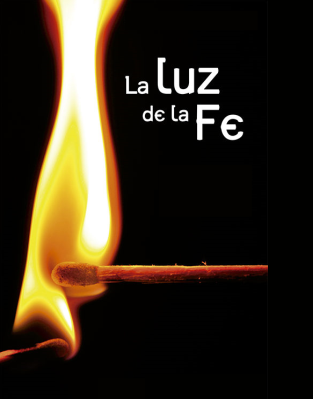 (O sacerdote asperxe con auga bendita aos presentes). -(Se non se fai a aspersión) Sacerdote:Ante Cristo resucitado sentímonos pecadores, pedímoslle perdón desde o corazón, desde ese lugar onde El se comunica connosco e xuntos dicímoslle: Eu confeso...  MONICIÓN ÁS LECTURASAs lecturas que escoitamos neste día son unha chamada para construír nosa Igrexa na fraternidade, a acollida e a comprensión. Ademais, a segunda, lémbranos o importante que é pensar as metas cara ás cales nos encamiñamos. Finalmente, o Evanxeo, fálanos de como Tomé, sen ver, custáballe crer en Xesús Resucitado. Que nós, ao contrario, sexamos capaces de seguir a Xesús aínda sen velo. Que nos fiemos da súa Palabra e do testemuño que outros nos deron del. LECTURASFEITOS 2, 42-47 Os crentes vivían todos unidos e tíñano todo en común.SALMO 117: Dade grazas ao Señor porque é bo, porque é eterna a súa misericordia.I PEDRO 1, 3-9: A resurrección de Cristo fíxonos nacer para unha esperanza viva.XOÁN 20, 19-31: Aos oito días, chegou XesúsORACIÓN DOS FIEIES  Sacerdote:   A Xesús resucitado, vida e esperanza da humanidade enteira, rogámoslle dicindo: -Creo Señor, pero aumenta a miña fe. –Meu Señor e meu Deus. Para que a Igrexa nos facilite o encontro con Cristo resucitado. Oremos.Para que acollamos cada domingo a invitación de estar aquí con Xesús e celebrar a fe en comunidade. Oremos. 3. Para que levemos á Eucaristía as nosas ilusións, a nosa vida parroquial e familiar. Oremos. 4. Para que os cristiáns valoremos máis o domingo como día de encontro co Señor resucitado e coa comunidade cristiá. Oremos. 5. Para que cada domingo acudamos toda a familia ao encontro co Resucitado e á volta repartamos as tarefas de casa para que sexa día de descanso para toda a familia. Oremos. 6. Para que valoremos o tesouro da fe, coidémola formémonos e transmitámola aos nosos fillos. Oremos. 7. Polos que dubidan ou se botaron atrás na fe, para que descubran que a fe nos dá o sentido da vida, a alegría de sentirnos acompañados por Xesús nos nosos camiños. Oremos. 8. Polos falecidos, polos enfermos, polos que o pasan mal. Oremos. Sacerdote: Escoita, Cristo resucitado, a nosa oración. Ti que vives e raíñas polos séculos dos séculos. Amén.PROCESIÓN DE OFRENDAS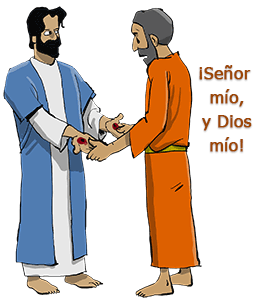 FOTOGRAFÍAS DE CRISTO RESUCITADO: Xesús resucitado está presente no medio de nós, na comunidade, onde dúas ou máis nos reunimos no seu nome. Grazas, Xesús pola túa presenza. -LÁMPADA: Con esta lámpada acesa coa palabra “FE” queremos ofrecer ao Señor o noso desexo de que El alimente e anime a nosa confianza nel, superando as dúbidas como Tomé. -PAN E VIÑO: Cristo faise presente entre nós cada domingo na mesa do altar como Pan do ceo e na mesa da Palabra como a luz que nos guía. Que valoremos a eucaristía, que acudamos sempre a ela para recibir o seu Espírito, o seu perdón, a súa paz e o seu Pan.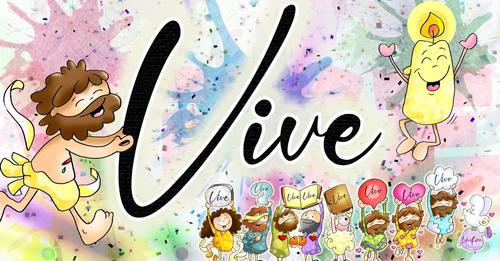 Narrador:  Á noitiña daquel día, o primeiro da semana, estaban os discípulos nunha casa, coas portas pechadas por medo aos xudeus. E nisto entrou Xesús, púxose no medio e díxolles: Xesús: - Paz convosco. Narrador: E, dicindo isto, ensinoulles as mans e o costado. E os discípulos enchéronse de alegría ao ver ao Señor. Xesús repetiu: Xesús: - Paz convosco. Como o Pai me enviou, así tamén vos envío eu. Narrador: E, dito isto, exhalou o seu alento sobre eles e díxolles:Xesús: -Recibide o Espírito Santo; a quen lles perdoes os pecados quedan perdoados; a quen llos reteñades, quedan retidos. Narrador: Tomé un dos Doce, chamado o Xemelgo, non estaba con eles cando veu Xesús. E os outros discípulos dicíanlle: Discípulos: - Vimos ao Señor. Narrador: Pero el contestoulles: Tomé: - Se non vexo nas súas mans o sinal dos cravos, se non meto o dedo no buraco dos cravos e non meto a man no seu costado, non o creo. Narrador: Aos oito días, estaban outra vez dentro os discípulos e Tomé con eles. Chegou Xesús, estando pechadas as portas, púxose no medio e díxolles: Xesús: - Paz convosco.Narrador:     Logo díxolle a Tomé: Xesús: - Trae o teu dedo, aquí tes as miñas mans; trae a túa man e métea no meu costado; e non sexas incrédulo, senón crente. Narrador: Contestou Tomé: Tomé: - Meu Señor e meu Deus! Narrador: Xesús díxolle: Xesús: - Porque me viches criches? Ditosos os que crean sen ver. Narrador: Moitos outros signos, que non están escritos neste libro, fixo Xesús á vista dos discípulos. Estes escribíronse para que creades que Xesús é o Mesías, o Fillo de Deus, e para que, crendo teñades vida no seu nome.                  Palabra del Señor(Narrador-Xesús-Discípulos-Tomé)